22 Filosofías americanasPensamiento de 90 figuras en un mundo inmenso y nuevo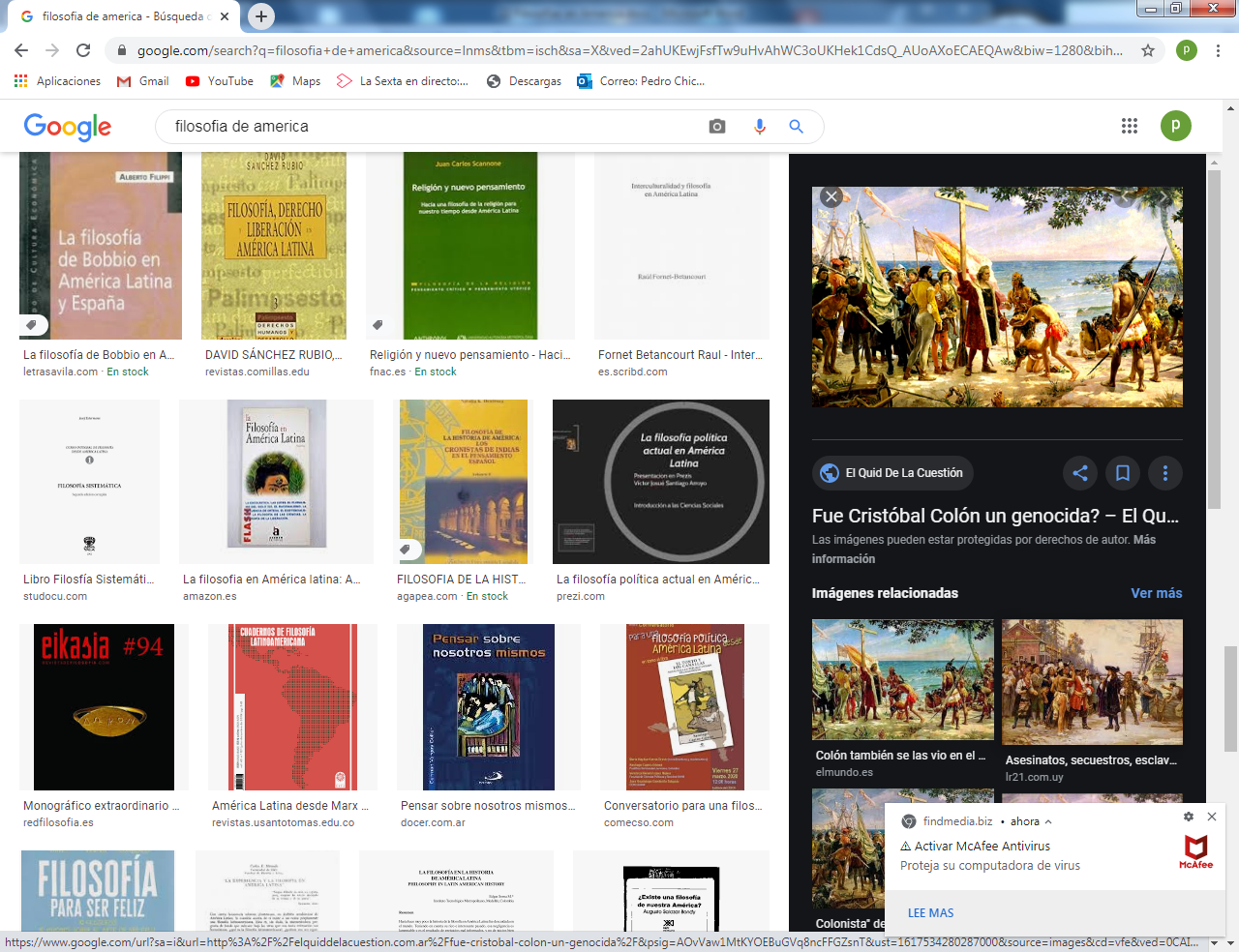     Es el siglo XVIII es el siglo en que se gestan los sentimientos de independencia y se cultiva la mejor reflexión autóctona, aunque arrullada por los aires de libertad que incluso llegan desde las viejas metrópolis europeas. La independencia de las 24 naciones de habla hispana y portuguesa será en el siglo XIX. La abundancia de intercambios culturales y personales, así como la frecuente llegada de pensadores y escritores rechazados del viejo mundo, estimula el pensamiento nacional en diversos países y ambientes.   El Enciclopedismo y los afanes divulgados por los llamados ilustrados, aportan al continente americano deseos irresistibles de cultura y de racionalización.       Francisco Eugenio de Sta. Cruz (1747-1795), padre intelectual del Ecuador moderno, en su “Nuevo Luciano o despertar de ingenio”, hace gala de un generoso liberalismo y de gran agresividad intelectual.    En Cuba el autor significativo es el sacerdote José Agustín Caballero (1771-1835). En Colombia destaca Francisco José Caldas (1771-1816). En México es influyente el jesuita Pedro José Márquez (1741-1820). Especial mención merece Manuel Lorenzo de Vidaurre (1772-1841), peruano, autor de estudios interesantes como “Derecho penal y sus relaciones con la religión y la filosofía”. Expresa su apertura intelectual y la del ambiente en que escribe. Esta cadena de pensadores, de Filósofos de categoría mundial nos indica que la Filosofía autónoma americana merece una atención especial.    Con figuras como estas citadas el espíritu y la filosofía propias de los enciclopedistas racionalistas y de la Revolución francesa caló hondamente en todo el continente, pues fueron muchos los jóvenes que, procedentes de economías familiares desahogadas, habían viajado o estudiado por Europa, trayendo a su vuelta el aire da Voltaire, Montesquieu y sobre todo de Rousseau. Antonio Nariño (1765-1823) tradujo la “Declaración de los derechos del hombre”, proclamada por la Asamblea constituyente de París. Impresa clandestinamente en Bogotá, fue conocida en muchos lugares de toda la América Latina.     El mismo libertador Simón Bolívar (1783-1830), además de valioso militar, no deja de ser un ilustrado simpatizante de Rousseau y amante de la libertad de su patria americana, la que él concibe más amplia que el rincón venezolano que le había visto nacer. En algunas de sus obras maestras, “Mirada a América”, “Carta de Jamaica”, “Manifiesto de Cartagena” y en la misma “Constitución de Bolivia”, existen destellos hermosos de elegancia literaria y de agudeza intelectual incomparable.      El conjunto de ideas y de sentimientos que tantas corrientes foráneas aportaron al continente americano, no implicó servilismo ideológico, sino que es muestra clara de ese afán de entender el mundo que siempre latió en el alma americana.   Cuando al comienzo del siglo XIX las aguas europeas volvieron a sus cauces con la derrota en Waterloo (1814) del agitador de Europa Napoleón Bonaparte, las aguas volvieron a su cauce, si esta expresión resulta admisible. Pero el espíritu americano se hallaba ya maduro para tomar las riendas de sus propios destinos y sólo era cuestión de esperar el momento oportuno para conseguir esta independencia. Pero no era sólo la autonomía legal y política la que iba a constituir la grandeza americana en el futuro, sino también el pensamiento autónomo y responsable. La segunda mitad del siglo XIX y los comienzos del XX habrían de constituir ideológicamente un tiempo de fecundidad creciente, lo cual es lo mismo que indicar y testificar la llegada de una nueva situación cultural1  Gestación de la Filosofía americana.     Al mismo tiempo que en Europa se va forjando la consistencia filosófica del siglo XVII y del XVIII, el mundo suramericano configura su nueva estructura ecléctica. En ella la riqueza étnica de los pueblos prehispánicos se mezcla con el deseo de cultura de los pobladores venidos de la otra parte del Atlántico. Junto a los hábitos de vida, vienen también ideas, sentimientos y nuevos estilos de acción y de pensamiento. Pero América no es Europa y el racionalismo cartesiano, el criticismo kantiano o la dialéctica hegeliana no se configuran con las mismas variables que manifiestan en Francia, en Alemania, en España, en Italia o en las Islas Británicas.   Sin rechazarlo que supone de riqueza las aportaciones extra-continentales, en el mundo descubierto por Colón, pero milenariamente enriquecido por concepciones vitalistas y laboriosas, surgen fórmulas autónomas, en las cuales podemos admirar rasgos peculiares.    -  La filosofía americana se resiste a la sistematización y a la coherencia, ya que el espíritu de estos pueblos es más independiente, más individual, más libre que el de otros.    -  Es una filosofía más expresiva que comprensiva. Por eso casi se puede afirmar que, en el siglo XVII y en el XVIII, los mejores filósofos son Iiteratos, sin que se puedan pergeñar fronteras precisas entre expresión literaria y reflexión filosófica. El talento americano es más concreto e inmediato que el europeo; por eso tiende a rehuir el puritanismo intelectual.   - El vitalismo se halla en plena consonancia con el estilo americano de la vida. Por eso las excesivas abstracciones y los alardes especulativos “no sintonizan" el bien común del país inmenso, con unos pueblos sin fronteras, con unos hombres aislados en la inmensidad de sus montañas, de sus llanuras o de sus ríos interminables.      Estas y otras cosas, que injustamente se han valorado en ocasiones por los propios escritores autóctonos como signos de inferioridad, vuelven la Filosofía americana en algo difícil de precisar.      +++  Dependencia de Europa.  En el siglo XVII encontramos todavía excesiva dependencia  de personajes y de temáticas europeas. Con todo se apunta ya determinada preocupación por pensar con autonomía.      El mexicano Carlos Sigüenza (1645-1700), científico, matemático y cosmólogo, tiene obras muy elaboradas, sutiles y eclécticas. Tal es el caso de "Manifiesto filosófico contra los cometas despojados del imperio que tenían sobre los tímidos", que parece escrita para los ingenuos y los crédulos creyentes en las estrellas de nuestros días.    • Algunos pensadores americanos muy vinculados con el espíritu de Descartes son el franciscano José Elías del Carmen (1760-1825) en Argentina y el jesuita Francisco Javier Aguirre (1808-1882) que se manifiesta ya singularmente ecléctico el influyente en México, en donde vive y escribe.   - El boliviano y potosino, historiador, pero también crítico, Bartolomé Arrans de Orsúa y Vela (1676-1736) en su voluminosa ”Historia de la Villa Imperial de Potosí", se deshacen en explicaciones y en planteamientos de agudeza singular, superando con mucho la simple intención narrativa.   ­ Por otra parte el vitalismo y el espiritualismo del continente americano produce verdaderas expresiones de filosofía mística al estilo de la Sta. Teresa de Jesús americana, así llamada la poetisa Sor Juana de la Cruz (1651-1965), que en sus poemas hizo verdadera Filosofía del espíritu e incluso llegó a escribir un libro filosófico hoy perdido, con el título de "El equilibrio moral”. En su ciudad de México dejó, en su breve vida y desde su convento jerónimo, el recuerdo de una erudición sutil y al mismo tiempo contagiosa.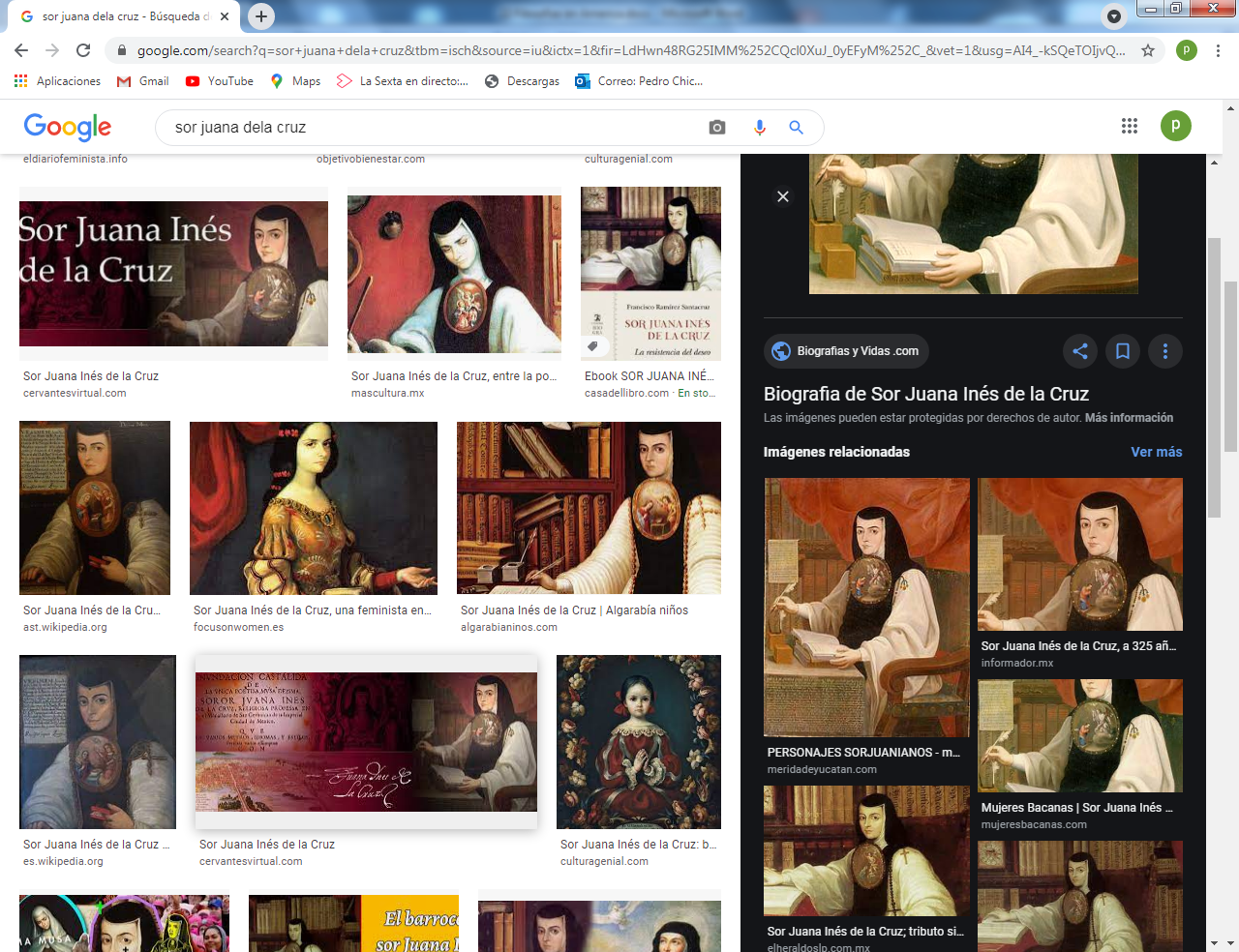 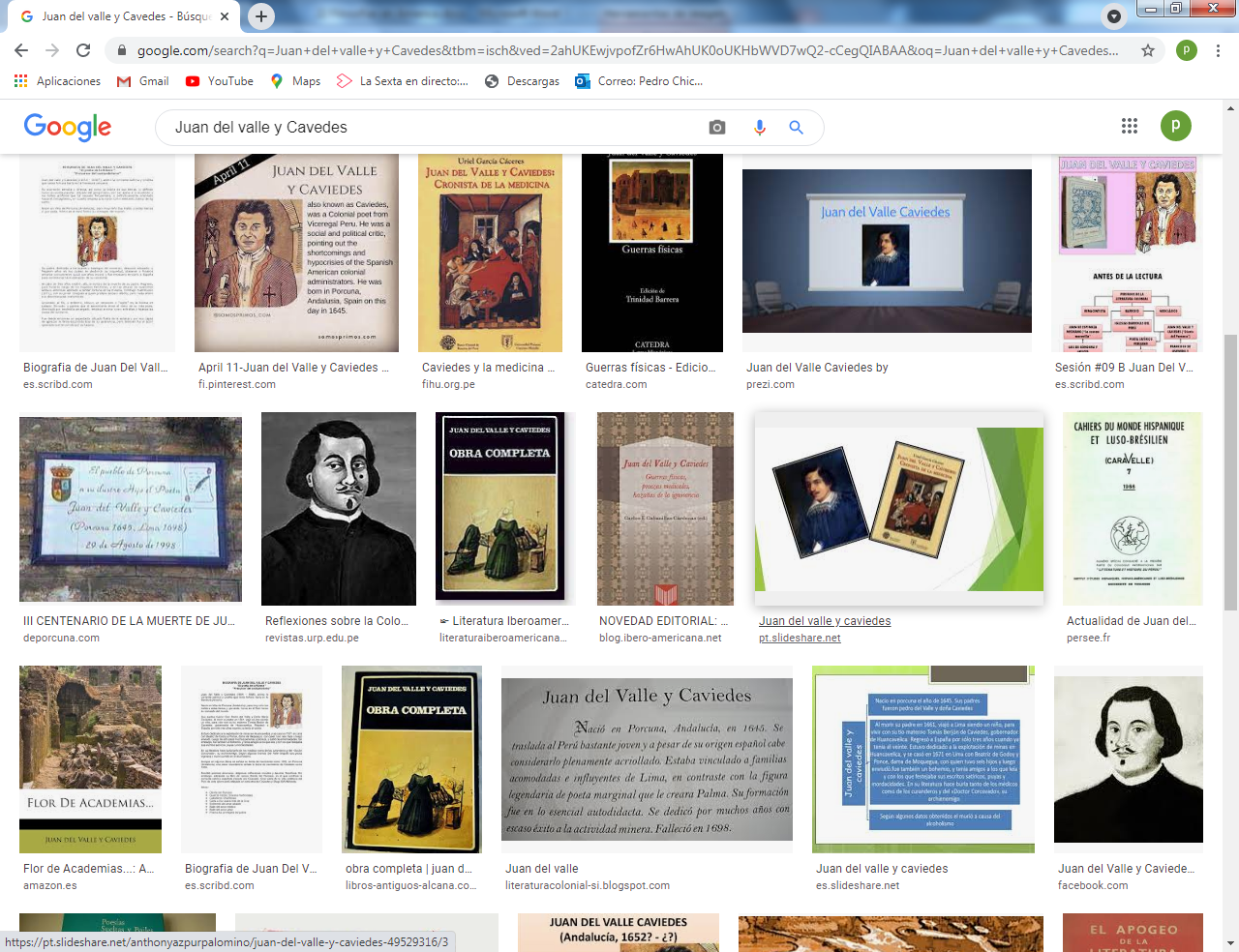    Sor Juana de la cruz                   Juan del Valle Caviedes•   Es el mismo espíritu que late en la poesía del mayor poeta peruano del siglo XVII, Juan del  Valle y Caviedes (1652-1697), llamado el Quevedo americano. De inteligencia independiente e hipercrítico, sus poemas "Diente del Parnaso", "EI amor alcalde", "EI baile del amor tahul, son filosofía moral hecha verso.   •  Y no lejos de estos sentimientos se halla Juan Espinoza Medrano (1639-1688), también peruano y llamado el Lunarejo, sobre todo cuando en la "Panegírica declamación por la protección de las ciencias y los estudios" reclama atención preferente a la cultura autóctona.++ Es el siglo XVIII propiamente el que, junto con los incipientes sentimientos de independencia, cultiva la mejor reflexión autóctona, aunque arrullada por los aires de libertad que incluso llegan desde las viejas metrópolis europeas. La abundancia de intercambios culturales y personales, así como la frecuente llegada de pensadores y escritores rechazados del viejo mundo, estimula el pensamiento nacional en diversos países y ambientes. ++ El Enciclopedismo y los afanes divulgados por los llamados ilustrados, aportan al continente americano deseos irresistibles de cultura y de racionalización.    • Del Ecuador es Francisco Eugenio de Sta. Cruz (1747-1795), padre intelectual del Ecuador moderno, en su "Nuevo Luciano o despertar de ingenio", hace gala de un generoso liberalismo y de gran agresividad intelectual.   • De Cuba es autor significativo el sacerdote José Agustín Caballero (1771-1835). En Colombia destaca Francisco José Caldas (1771-1816). En México es influyente el jesuita Pedro José Márquez (1741-1820).    • Manuel Lorenzo de Vidaurre (1772-1841), peruano, autor de estudios interesantes como "Derecho penal y sus relaciones con la religión y la filosofía", expresa su apertura intelectual y la del ambiente en que escribe.   ++ El liberalismo es el espíritu y la filosofía propias de la Revolución francesa caló hondamente en todo el continente, pues fueron muchos los jóvenes que, procedentes de economías familiares desahogadas, habían viajado o estudiado por Europa, trayendo a su vuelta el aire de Voltaire, Montesquieu y sobre todo Rousseau.    • Antonio Nariño (1765-1823) tradujo la "Declaración de los derechos del hombre", proclamada por la Asamblea constituyente de París. Impresa clandestinamente en Bogotá, fue conocida en muchos lugares de la América Latina.   ++ El sensorialismo de Locke y de Condillac encuentran también tierra americana digna de tenerse en cuenta.      • Argentina. Es Juan Crisóstomo Lafinur (1797-1883), gran entusiasta de CondiIIac, el que recoge y adapta sus actitudes. En Cuba es Félix Varela y Morales (1787-1853) sacerdote y profesor erudito y eficaz, el que llama la atención con "Lecciones de Filosofía".    •  Chile. Es Jose Joaquín de Mora (1783-1864), quien muestra esas preferencias en escritos brillantes como "Curso de Lógica y Etica según la Escuela de Edimburgo", publicado ya en 1832 y de gran expresividad e influencia.    ­ El idealismo germano, arrollador en Europa ya en los últimos años de su principal  constructor Hegel, tuvo menos resonancia en el mundo americano.    • Puerto Rico. Eugenio María de Hostos (1839-1903) se hizo eco tardío de estas actitudes, a través de las influencias krausistas. En su "Moral social" o en su "Tratado de Sociología" sobresale su espíritu dinámico y su ágil movilidad de pensamiento.     El conjunto de ideas y de sentimientos que tantas corrientes foráneas aporta al continente americano, no implica servilismo ideológico, sino que es muestra clara de ese afán de entender el mundo que siempre latió en el alma americana.    ++ AI mismo tiempo se produce un pensamiento típicamente nacional, que con frecuencia queda escondido en cada país en el que se gesta, tal vez por carecer de afanes universalistas.   • Bolivia. También acontece esto y es hermoso hoy desenterrar las ideas serias y agudas que laten en algunos escritores. Como ejemplo, podemos citar a varios autores como · Vicente Pazos Kanky (1779-1845), modelo de liberalismo y de espíritu ilustrado boliviano. Destaca con su "Carta sobre las Provincias Unidas del Rio de la Plata‛' o con sus "MemoriasHistórico Políticas".    •  Casimiro Olaneta (1796-1860), escritor de numerosos folletos jurídicos, colaboró también desde su situación social burguesa, a la mentalización de quienes, como el Mariscal Sucre condicionaron la existencia de la nacionalidad boliviana.    Otros significativos autores que mentalizan con sus ideas liberales y patrióticas en estos días fueron Bernardo Monteagudo (1785 - 1825) y Mariano Moreno (1778 ­ 1811).    +++  Cuando al comienzo del siglo XIX  las aguas europeas volvieron a su cauce, si en la historia se puede usar esta expresión y resulta admisible, el espíritu americano se hallaba ya maduro para tomar las riendas de sus propios destinos y sólo era cuestión de esperar el momento oportuno para conseguir esta independencia. Pero no era sólo la autonomía legal y política la que iba a constituir la grandeza americana en el futuro, sino también el pensamiento autónomo responsable.     La segunda mitad del siglo XIX y los comienzos del XX habrían de constituir  ideológicamente un tiempo de fecundidad creciente lo cual es Io mismo que indicar y testificar la llegada de una nueva situación cultural.     Nunca valoraremos lo suficiente lo que hay de original en la filosofía americana y en la propia de cada área geográfica cultural. Los cinco siglos de configuración de la identidad americana con la variedad de sus pueblos originales y la realidad de las posteriores mezclas raciales todo lo que significa el ser capaces de acoger mensajes externos y convertirlo en propios y fuentes de fecundidad, de libertad y de dignidad.  2.  El Comunismo y el socialismo en América      En un Continente como es el americano, en donde las estructuras sociales de producción se han mantenido con situaciones de evidente explotación económica y de rechazo y de  manipulación ideológica, los movimientos socialistas y marxistas no podían menos de prender con intensidad. No sólo en las áreas urbanas, masivamente invadidas por la pobreza y por un proletariado marginado, sino también en extensas zonas rurales, el afán de redención y liberación ha llevado con frecuencia a que prendiera la llama socialista.    Pero este fenómeno se ha producido con cierta originalidad y en sentido muy diferente de lo que pudo representar el mundo obrero en la Europa de hace un siglo.     En Latinoamérica la reivindicación social ha superado a cualquier planteamiento ideológico teñido de materialismo dialéctico. El marxismo como filosofía ha sido patrimonio de minorías intelectuales. La reivindicación cultural y económica ha correspondido más a las grandes masas desheredadas del Continente.    No ha estado teñido de una actitud laicista y secularista. Las creencias religiosas y actitudes éticas de diverso signo se han mantenido en las masas populares, estimulando con actitud estética y filantrópica distante de unas posturas dialécticas difícilmente armonizables con pueblos afectivos y creyentes.     ++ Ciertamente ha existido un común factor en toda Latinoamérica, caracterizado por resentimiento hacia las fórmulas neocoloniales donde el peso de la deuda externa es lo mássignificativo como rémora para el desarrollo. Pero la originalidad de cada pueblo ha supuesto caracteres diferenciales que siempre se deben tener en cuenta para entender el fenómeno latinoamericano.     ++ Por otra parte el proceso de Suramérica se halla marcado por el peso de las minorías. Las minorías privilegiadas económica y culturalmente han señalado con frecuencia los caminos de la sociedad, de la cultura y de la política. Pero también las minorías raciales autóctonas y los grupos minoritarios inmigrantes han dejado sentir su influencia de significación muy diversa.      ++ Las influencias mutuas entre los diversos pueblos y regiones que componen el mundo latinoamericano han estado muy condicionadas por la unidad de lengua, curiosamente compatible con la variedad de influencias culturales de procedencia foránea que han ido llegando al Continente. Entre esas influencias, las relacionadas con los movimientos obreros: con las ideologías socialistas, con los programas reivindicativos internacionales han cambiado mucho con los tiempos y lugares.    Sin posibilidad de trazar un abanico completo de los pensadores que se han hecho eco de las diversas formas marxistas y socialistas, tanto en el ámbito latinoamericano como en el más concreto de algunos países con fuertes poblaciones de indígenas, como Perú, Bolivia y Centroamérica, podemos sintetizar el siguiente panorama.    • El más sistemático y coherente de los teóricos marxistas latinoamericanos ha sido el peruano José Carlos Maríátegui (1895-1930), ensayista y fundador del Partido Comunista deese país. Ejerció cierta influencia en la juventud universitaria de su tiempo desde las columnas de la Revista por él fundada y dirigida, Amauta. Pero preparó y publicó trabajos sólidos y sistemáticos como "Defensa del marxismo", "Siete ensayos de interpretación de la realidad peruana" y "La escena contemporánea'; "La novela y la vida" o "El artista y la época". Su lenguaje es directo, agresivo y apasionado.     Su temática se centra preferentemente en los temas peruanos, sobre todo en las reivindicaciones de las masas campesinas de lasque se siente portavoz. Su estilo de pensamiento es riguroso y opuesto a cualquier concesión al revisionismo o a la componenda. Se muestra ambiguo cuando plantea actitudes revolucionarias. Pero sus consignas siguen latentes incluso en movimientos guerrilleros actuales.   • El argentino Manuel Ugarte (1878-1951) se muestra el más internacional y unitario de lossocialistas suramericanos. En sus libros "El porvenir de América española'; "Mi campaña, hispanoamericana", "EI destino de un continente", "La patria grande”, etc., marcan un derrotero unionista como un camino preferente para resolver los problemas comunes. Argentino es también Aníbal Ponce (1898-1938) que escribió libros tan conocidos como "Los creadores de la Nueva América", "El clima nacional" o "Nuevas cartas al Ecuador", recogiendo un fuerte sentido reivindicativo y Social.   • Juan Marinello (1898-1977) fue el cubano que aplicó la dialéctica marxista al análisis literario, en obras como "Americanismo y cubanismo literario", "Sobre la inquietud cubana" o "Notas de Sociología". En ellas representa el malestar que invade el continente americano de Norte a Sur.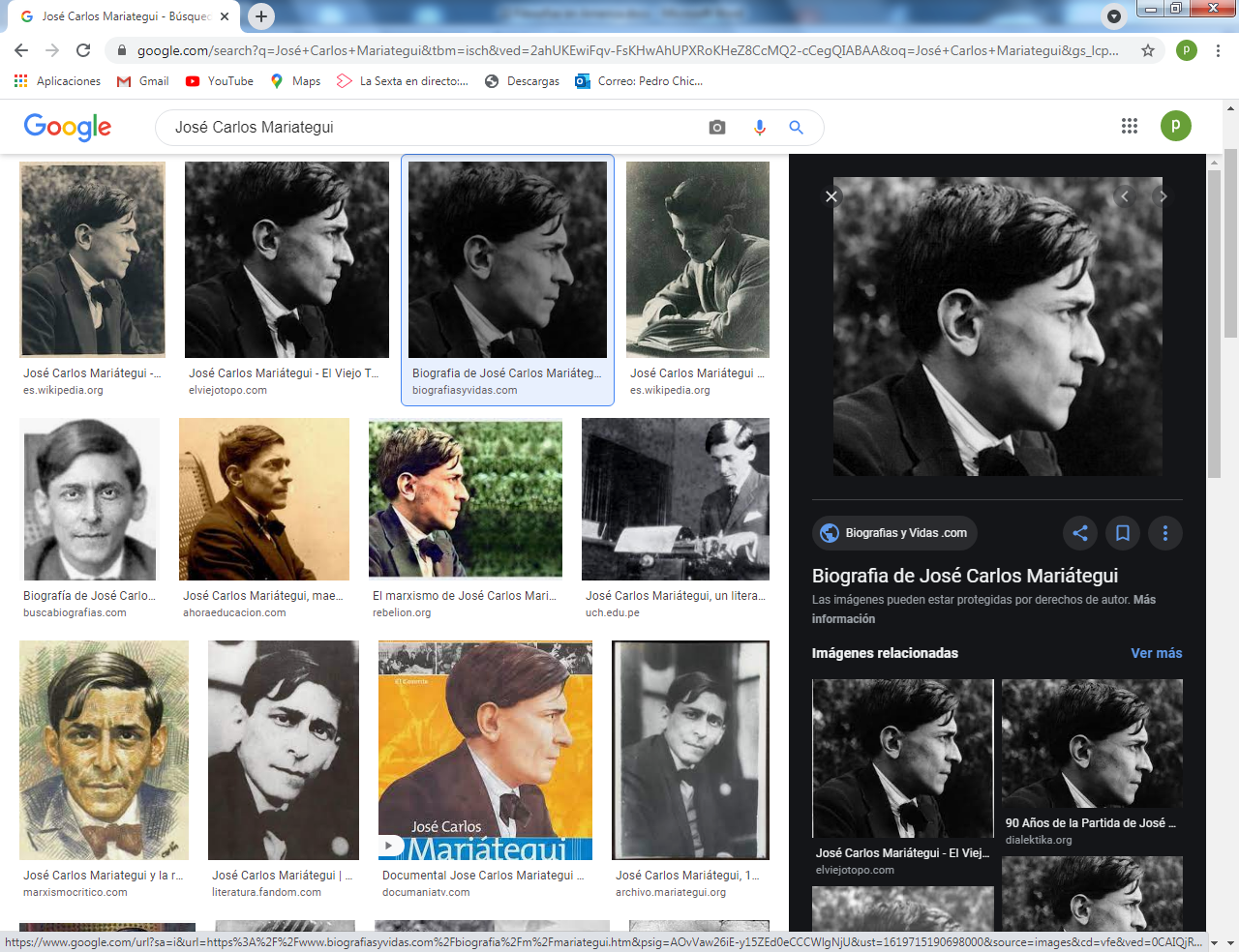 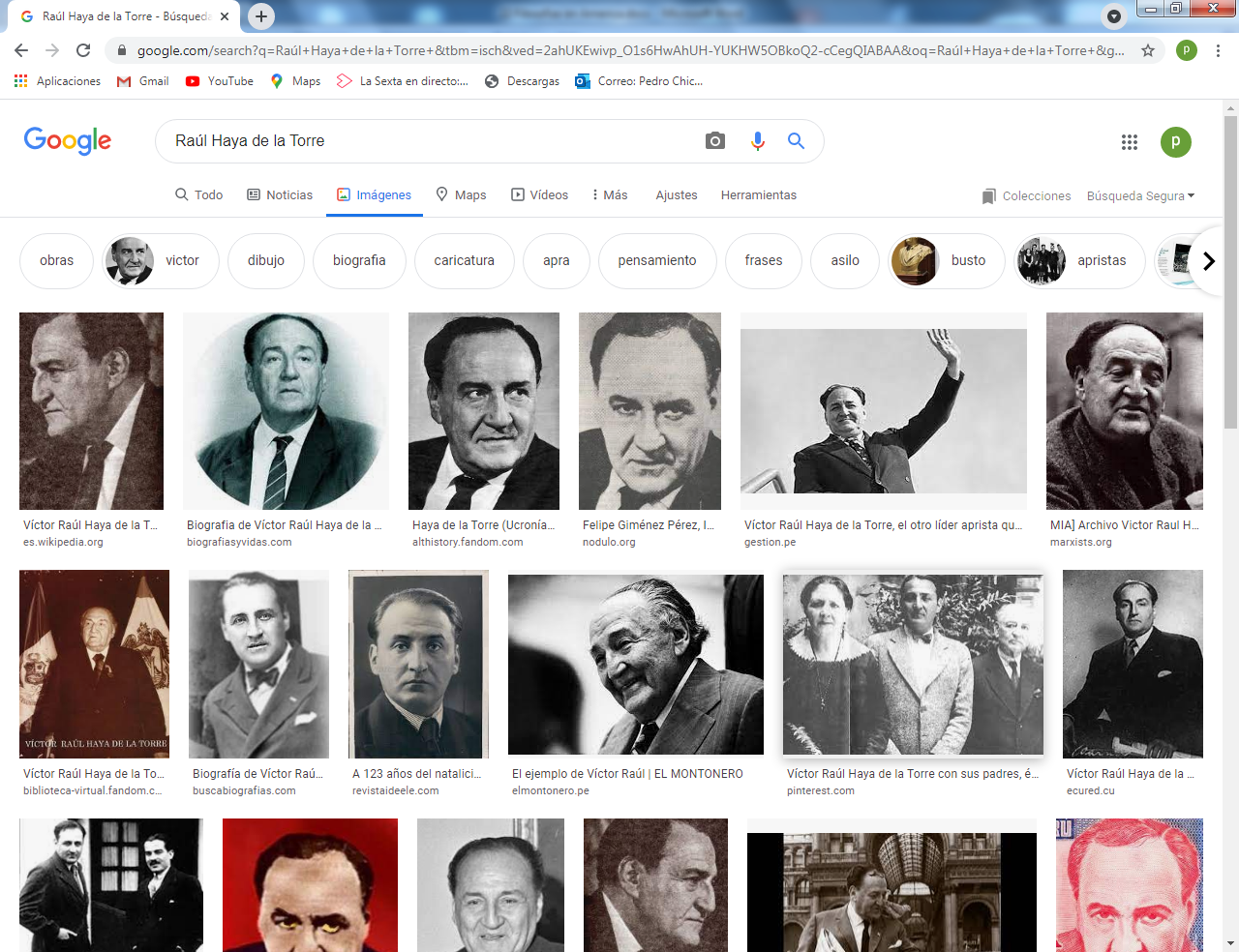 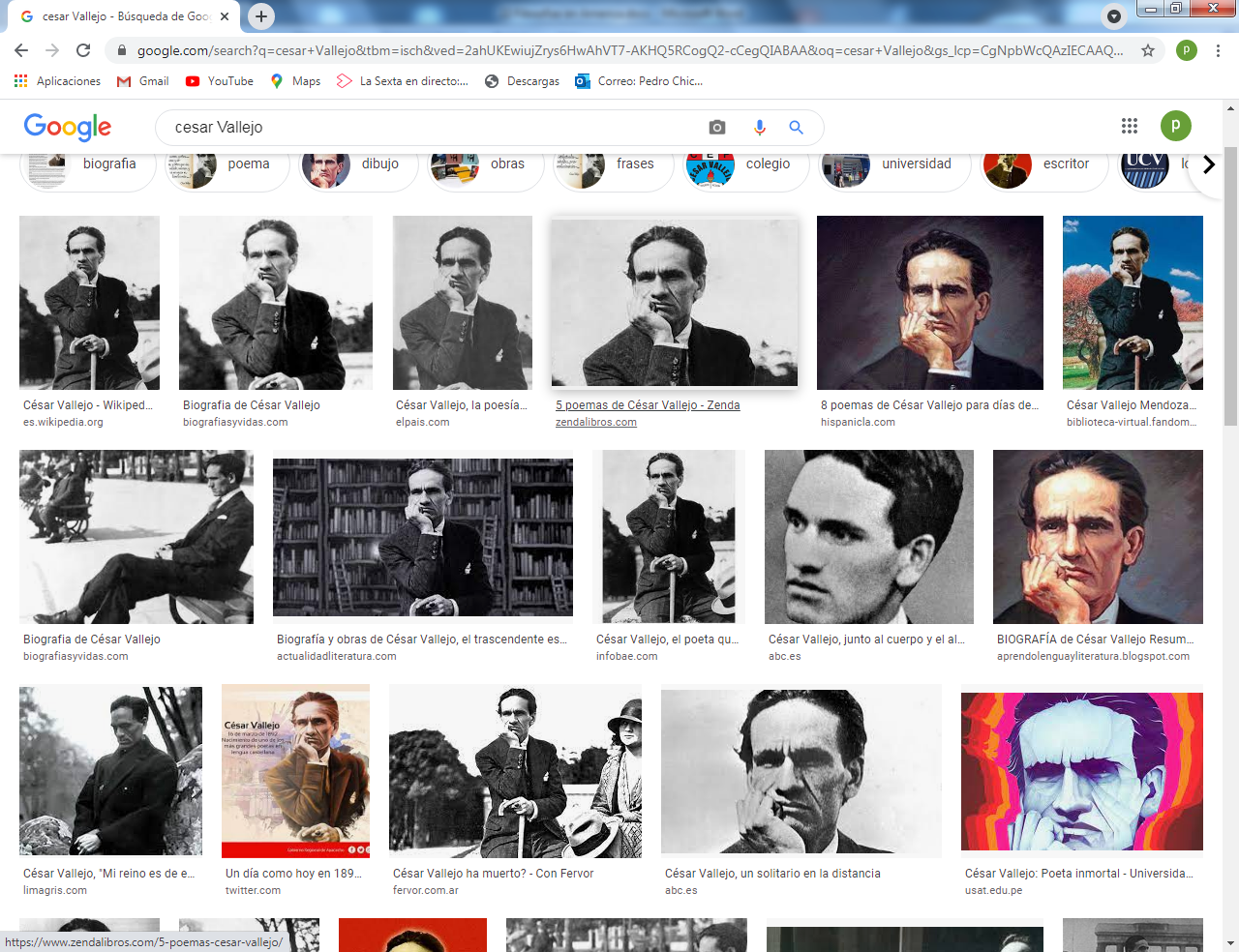                        Jose Carlos Mariategui    Raul Haya de la Torre.               Cesar Vallejo         •  Ciertos tonos marxistas, al menos socialistas, fueron los de Raúl Haya de la Torre (1895-1981) que fundó el movimiento APRA (Alianza Popular Revolucionaria Americana). Su estilo de pensamiento se movió entre el populismo y el izquierdismo socialista. Sus libros "Por la emancipación de América Latina", "A dónde va indo-américa", `"La defensa continental"`, estaban impregnados de reclamaciones unionistas con más de programa político que de ideología original. Es dudosa una nítida alineación marxista, aunque con frecuencia acude a fórmulas dialécticas de tal Sabor.    • Resonancias socialistas han revestido también poesías como "Poemas humanos" y novelas, como "Tungsteno" del también peruano Cesar Vallejo (1892-1938). O los de César Guardia Mayorga (1906-1982) representante del más posibilista y moderado izquierdismo reciente en el Perú.     ++  En el ambiente boliviano, el marxismo ha tenido también cierta resonancia en lasúltimas décadas, traído al amparo de ideologías políticas izquierdistas y reivindicativas y vinculado a movimientos intelectuales minoritarios. Diversos pensadores se han hecho eco de sus planteamientos.     •  El político y escritor Gustavo Navarro (1898-1979), conocido por el pseudónimo Tristán Marof tal vez sea el más importante y conocido. Sus estudios han sido agudos, sistemáticos y magníficamente documentados, recogiendo en ellos múltiples observaciones en un contexto literario directo, vigoroso y reivindicativo.     Así se muestra en obras como "La tragedia del altiplano", "La emancipación económica de Bolivia" o "El experimento racionalista" entre otras.      En "El ingenuo continente americano" marca la pauta de sus planteamientos muy internacionalistas, uniéndose así a las voces que se extienden en diversos países del entorno para superar un cerrado nacionalismo. Con todo el materialismo dialéctico, al que a veces alude en sus escritos, se contradice con la concepción romántica e idealizada que derrocha en sus interesantes descripciones sociológicas de los grupos raciales primitivos.   • Promotor de un socialismo moderado y humanista es José Antonio Arce (1904-1955) fundador también del Partido de Izquierda Revolucionaria y organizador del Instituto de Sociología Boliviana. Teórico del marxismo más que aplicador de sus consignas, se distinguió por la claridad en sus exposiciones de cátedra universitaria. Algunas de sus publicaciones, como el "Cuadro sinópticos" de la problemática general de las "Crónicas de la Sociología y del Marxismo", constituyó un buen trabajo de síntesis y de exposición de sus ideas.     • Ricardo Anaya (1907-1982) se orientó al análisis sociológico sobre las deficiencias estructurales de la sociedad nacional. Aunque sus actuaciones políticas en el Partido de Izquierda Revolucionaria que contribuyó a organizar, no fueron consecuentes con sus ideas, no deja de tener el mérito de algunos estudios realizados con amplitud y habilidad, aunque no siempre con realismo. Tales son "La nacionalización de las minas" o "EI derecho procesal y el marxismo", que son sus obras más representativas.   • Otros escritores con más o menos resonancia marxistas han sido en América Arturo Urquidi, con la "Comunidad Indígena” publicada en 1941; Luis Carranza Siles que escribió sobre "EI derecho agrario indígena en Bolivia" y "La Historia de la educación en Bolivia", publicada en 1952 por Rafael Reyeros.   ++ Es importante resaltar que muchos de los autores bolivianos aquí citados no recogen planteamientos directamente dialécticos en el sentido más filosófico del término, sino análisis de la realidad dura en la que viven las clases y los grupos marginados. Resulta difícil identificar por igual todas sus denuncias, ya que muchas recogen sólo testimonios de situaciones imperdonables y otras son proclamas aéreas y afectivas.    Por lo demás, no hemos de caer en la tentación de acusar de marxismo a los simples afanes reivindicativos de situaciones superables, aunque cuando se empleen expresiones que  literariamente evocan actitudes marxistas, pero que ideológicamente están lejos de sus postulados.    Por eso hemos de recordar el sentido práctico y aplicativo que siempre han tenido en estos ambientes, y otros similares, las ideologías socialistas, que más que ideologías han sido con frecuencia literaturas de consuelo no exentas a veces de intencionalidades políticas. Queda todavía mucho por hacer a fin de formular un socialismo de rostro humano que acuda a sensibilizar a nuestros intelectuales y a nuestros políticos con ideas claras que hagan.    3   El positivismo y el pragmatismo de Latinoamérica   Un ambiente vitalista como el americano no resulta directamente armonizable con un positivismo pragmático y materialista, sobre todo si Se presenta como una ideología cerrada, lógica y sistemática. Tampoco es fácil la sintonía con un esquema utilitarista que busque la inmediatez.   Por eso los autores que Se han refugiado en la utilidad de lo inmediato o en la rentabilidadde lo concreto, han flexibilizado sus planteamientos pragmatistas con cierto eclecticismo noexento de idealismo. Al mismo tiempo que han aspirado a mejoras, han soñado con utopías, a veces originales y positivas y en ocasiones simplemente repetitivas.   El pragmatismo americano, al menos en su modalidad latina, ha sido más bien "de hechos" y no de "ideas". Se ha dirigido a solicitar la eficacia operativa en la convivencia, en el progreso social, incluso en los avances económicos y técnicos, pero no Se ha preocupado por sistemas ampulosos al estilo de  Comte, Durkhelm, W. James, o Dewey.    ++ Un símbolo de ese practicismo flexible, aristocrático, pluralista y ciertamente ecléctico lo podemos encontrar en el hispano implantado en Norteamérica que es Jorge Santayana (1863-1952). Nacido en Madrid y transportado a Estados Unidos desarrolló una primera labor docente, la juvenil, en torno a la Universidad de Harvard. Se abrió después a otros países con sus frecuentes viajes y falleció en un convento de Roma cumpliendo su funciónde perpetuo viajero.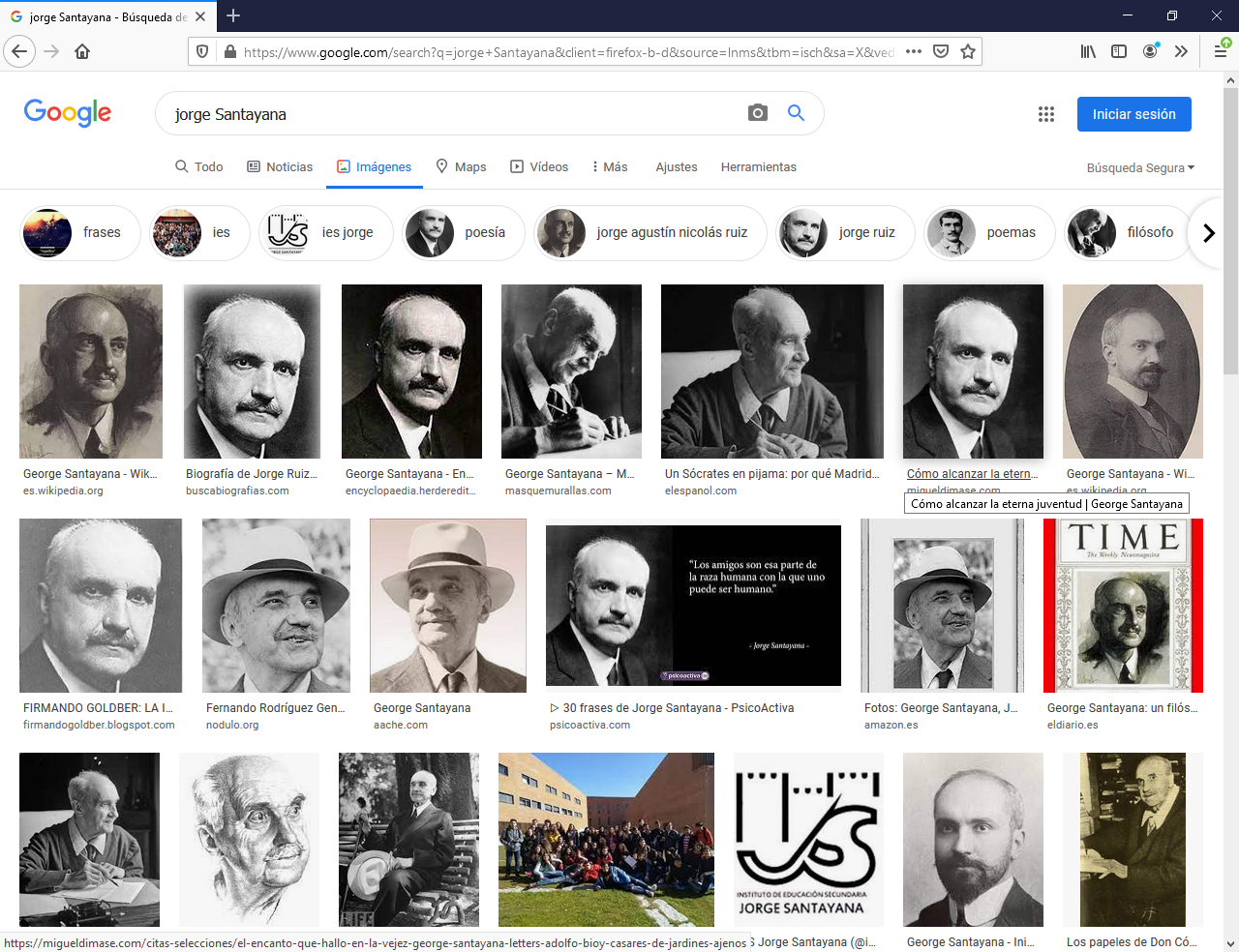 Jorge Santayana    Con cierto sentido de superioridad hispana, no exento de orgullo y de flexibilidad cultural,toleró la cultura norteamericana puritana y formalista. Pero se sintió por encima de ella mezclando naturalismo, escepticismo y practicismo en una mezcla admirable.     Sus abundantes producciones y su bello estilo le hacen pensador refugiado en la literatura. Así se muestra en "El último puritano", en 'Carácter y opiniones en los Estados Unidos" y "En los reinos del ser".  Su dimensión escéptica y naturalista fluye con soltura en obras como "La vida de la razón", ‛'Escepticismo y fe animal" o en "Interpretaciones de poesía y religión". La síntesis final de su pensamiento se expresa en "La idea de Cristo en los Evangelios" que escribió durante el proceso de su última enfermedad".    Santayana se muestra en su reflexión, ciertamente progresiva y evolutiva, con cierto sentido de ciudadanía cosmopolita y refleja cierta riqueza viajera de inmigrante que se acomoda provisionalmente hasta que adquiere suficiencia para proclamar independencia. Por eso puede ser proclamado como emblema de un pragmatismo inteligente o al menos tolerante.    ++  En Suramérica el positivismo ha tenido un rico abanico de expresiones diversificadas y difíciles de encasillar en modelos uniformes. La riqueza de sentimientos, al mismo tiempo que la variedad de los pueblos del sur, ha producido, con frecuencia en clave literaria más que lógica, multitud de manifestaciones.    • El cubano José Enrique Varona (1843-1933) además de su significación literaria, sobresale por su actitud positivista en escritos como 'Lecciones de Filosofía" o en "Estudios Iiterarios y filosóficos". Sus criterios pragmáticos quedaron plasmados en sus realizaciones como Ministro de instrucción Pública en el primer gobierno independiente de su Nación.    • Justo Sierra (1842-1912), creador de la moderna Universidad liberal mexicana, en libros como "La evolución política de México"; el uruguayo José Pedro Varela (1845-1879) que fue Presidente y escribió estudios como "La educación del pueblo"; y algunos brasileños como Alberto das Torres (1865-1917) con "EI problema nacional brasileño" y Manuel Bonfim (1868-1932) con "América Latina: males de origen", son manifestaciones de esta dirección en la que cuentan más los proyectos de solución que las realizaciones concretas y efectivas.    ++ Un positivismo  social. Es el que representa el argentino• José Ingenieros (1877-1925), que publicó libros de amplia difusión por todo el Continente americano y de indudable influencia ideológica: ”La simulación en la lucha por la vida"; "EI hombre mediocre"; "Hacia una moral sin dogmas", "Los tiempos nuevo” y "Las fuerzas morales", etc. Su mensaje mezcla el nacionalismo inteligente y medido con la seguridad de que las sociedades latinoamericanas cuentan con recursos y creatividad suficiente para aspirar a la solución de todos sus problemas.   ++  El positivismo de  ambiente boliviano ha estado también dominado por eclecticismo y el pluralismo típico la pluralidad de nuestra realidad nacional. Ha cabalgado más en fórmulas políticas que económicas. No ha tenido excesivas connotaciones culturales e intelectuales. Y desde luego no ha revestido las formalidades sistemáticas típicas de los positivismos europeos o de los pragmatismos norteamericanos.    Podemos señalar algunos modelos o líneas representativas, sin afanes de nítida definición o declaras delimitaciones.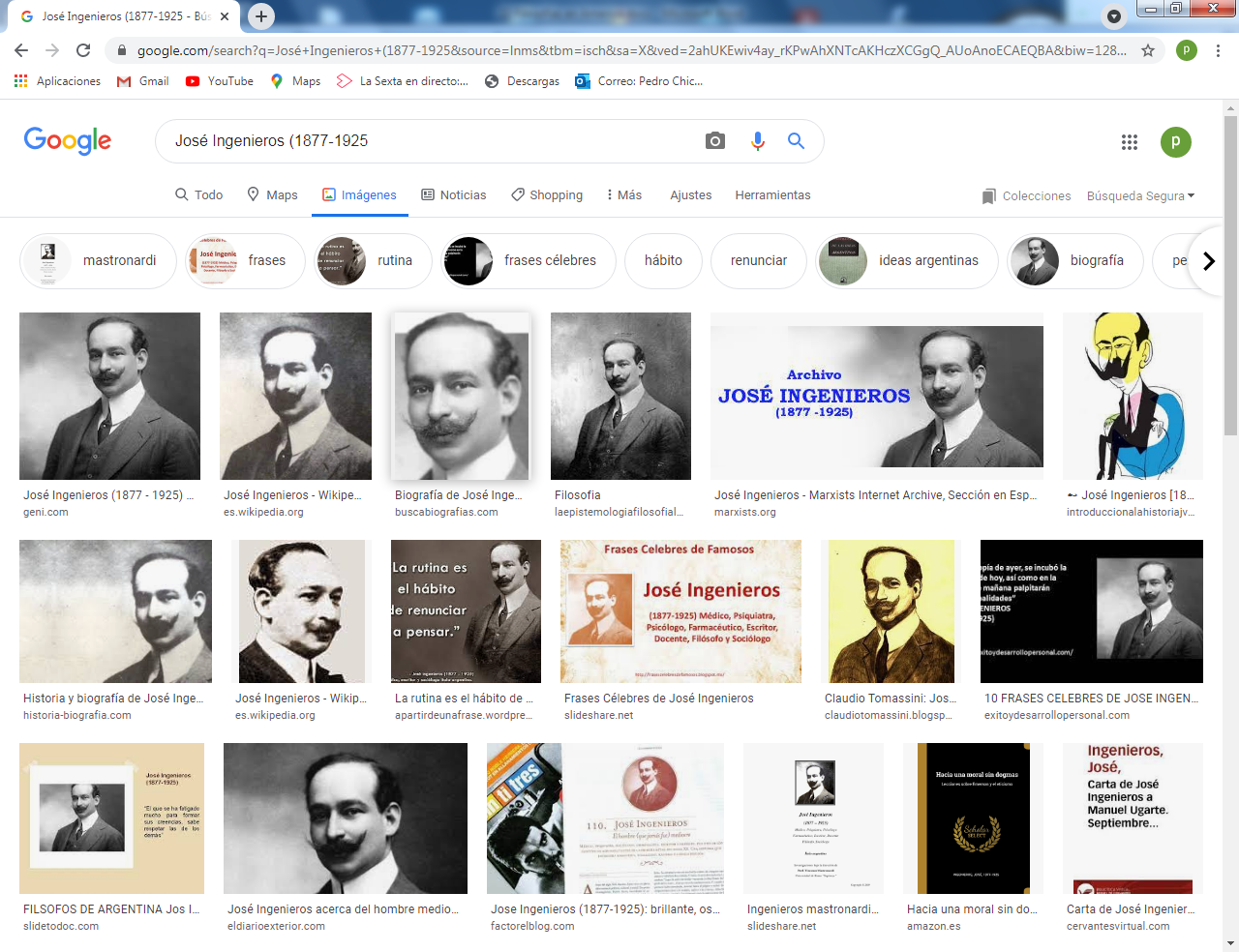 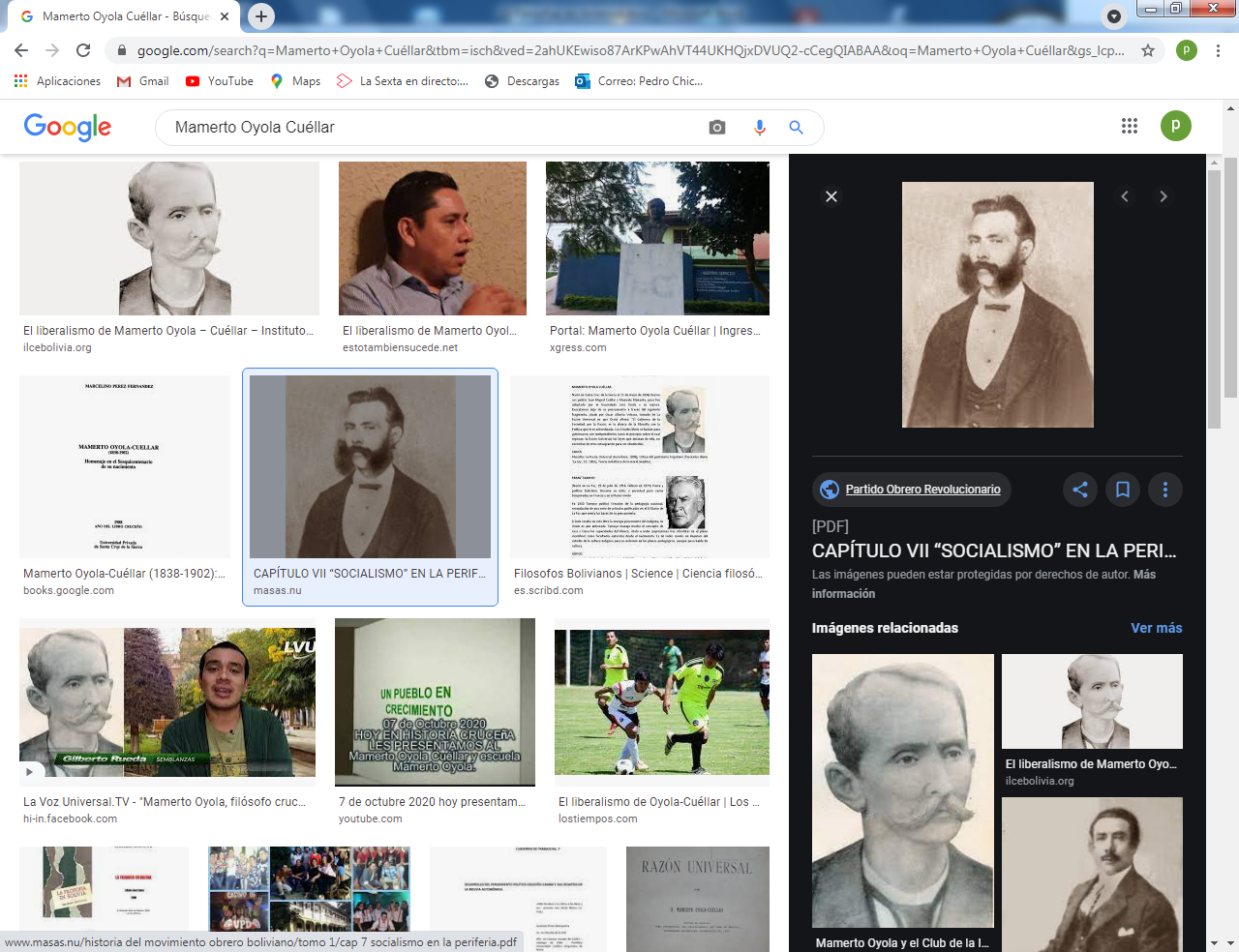             José Ingenieros          Mamerto Oyola Cuéllar   • Benjamín Fernández (1860-1916) catedrático de Derecho de la Universidad de S. Francisco Javier, fue tal vez el primer difusor del positivismo en los ámbitos universitarios.  Pronto suscitó determinadas reacciones como los artículos de prensa de Mariano Baptista, el año 1887, o el libro del Obispo Monseñor Miguel de los Santos Taborga, "El positivismo, sus errores y falsas doctrinas", así como la obra "La Razón Universal" de Mamerto Oyola Cuéllar, publicada en 1899.   • Se desarrolla esta orientación sobre todo con el sociólogo Antonio Caso (1883-1946) promociona ideas de tolerancia y progreso y se mantiene en dimensiones burguesas de convivencia y defensa del orden y del pluralismo social.   • Tal vez sea la figura conocida de Alcides Arguedas (1879-1940) la que más eco positivista ofrece, aunque con más proyección práctica que teórica. El tono de su obra más social ”Pueblo Enfermo", el realismo descriptivo de sus novelas reivindicativas como "Raza de Bronce"', ‛‛Los caudillos letrados" o "La dictadura y la anarquía", y sobre todo el análisis minucioso que hace en sus 10 volúmenes de la "Historia General de Bolivia" le señalan como uno de los hábiles pintores de la realidad nacional. Aunque con frecuencia se le acusa de haber instigado la visión peyorativa que en el exterior se tiene de la nación, y en el interior ha podido contribuir a cierto pesimismo e infravaloración de los rasgos de nuestra cultura y de nuestra raza, no cabe duda de que sus planteamientos son objetivos en la mayor parte de los juicios que emite, sobre todo teniendo en cuenta su perspectiva positivista más que idealista, pragmática más que romántica.    • El ensayista Gustavo Adolfo Otero (1896-1956) es otro de nuestros significativos y tardíos positivistas, en estudios como "El hombre y los libros", "Figura y carácter del hombre ando-boliviano", "Hombres y bestias", etc. Sus visiones son más históricas y folklóricas que filosóficas y analíticas, pero explora los hechos con rigor y constancia y a ellos se atiene en sus reflexiones y enjuiciamientos.   Desde luego que no resulta ni cómoda ni suficiente, la visión, sobretodo local, que aquí se ofrece del positivismo suramericano. Pero hay que insistir en el eclecticismo que se dibuja en muchas de las figuras reseñadas. Incluso el peregrinaje ideológico de muchos hace inviable su correcta clasificación. Ello permite más una animación para la búsqueda y lectura interesada que para la catalogación conceptual. En esta fluctuación se confirma el vitalismo de la Filosofía suramericana que se muestra más rica cuanto más fluida y más dinámica cuanto más cambiante.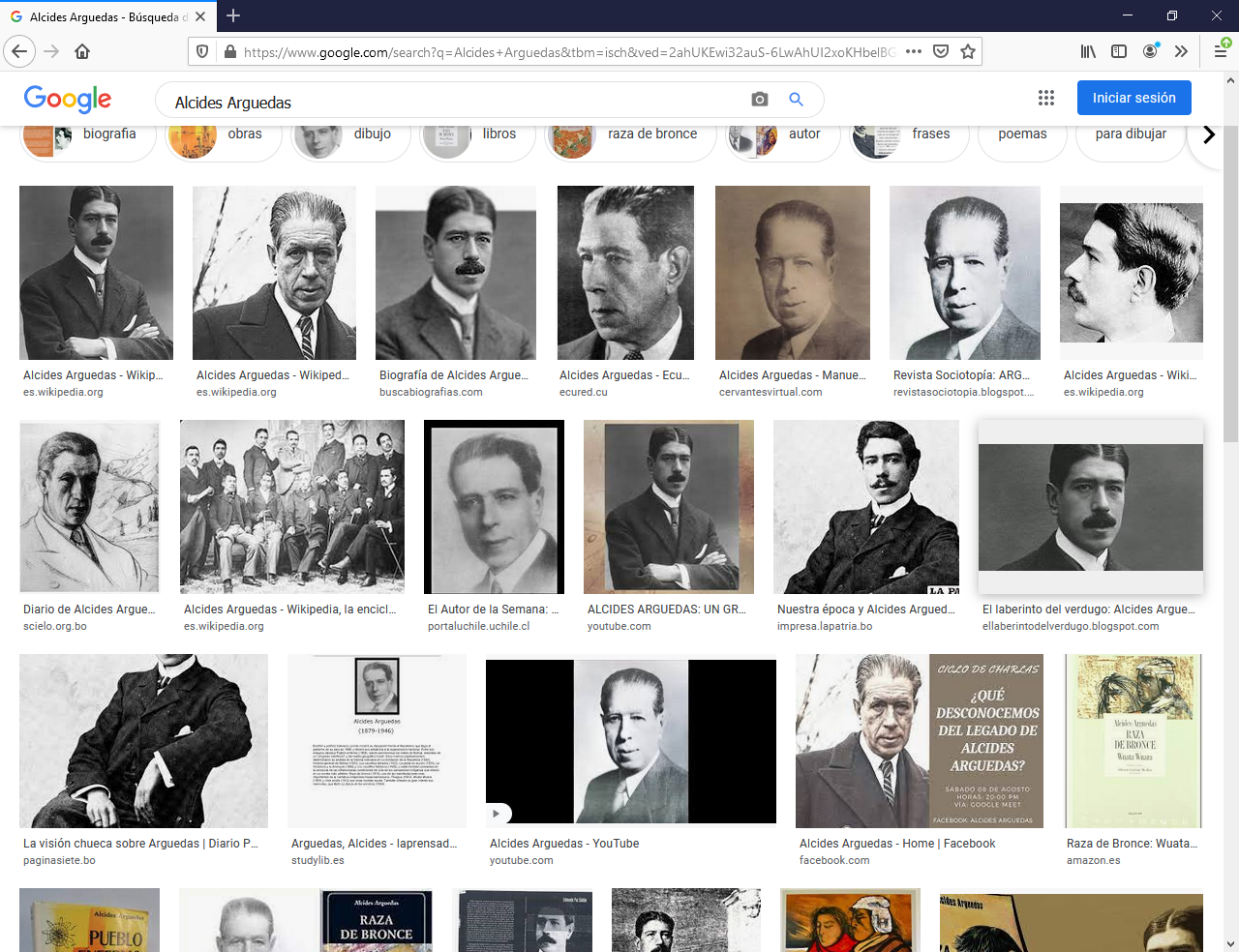 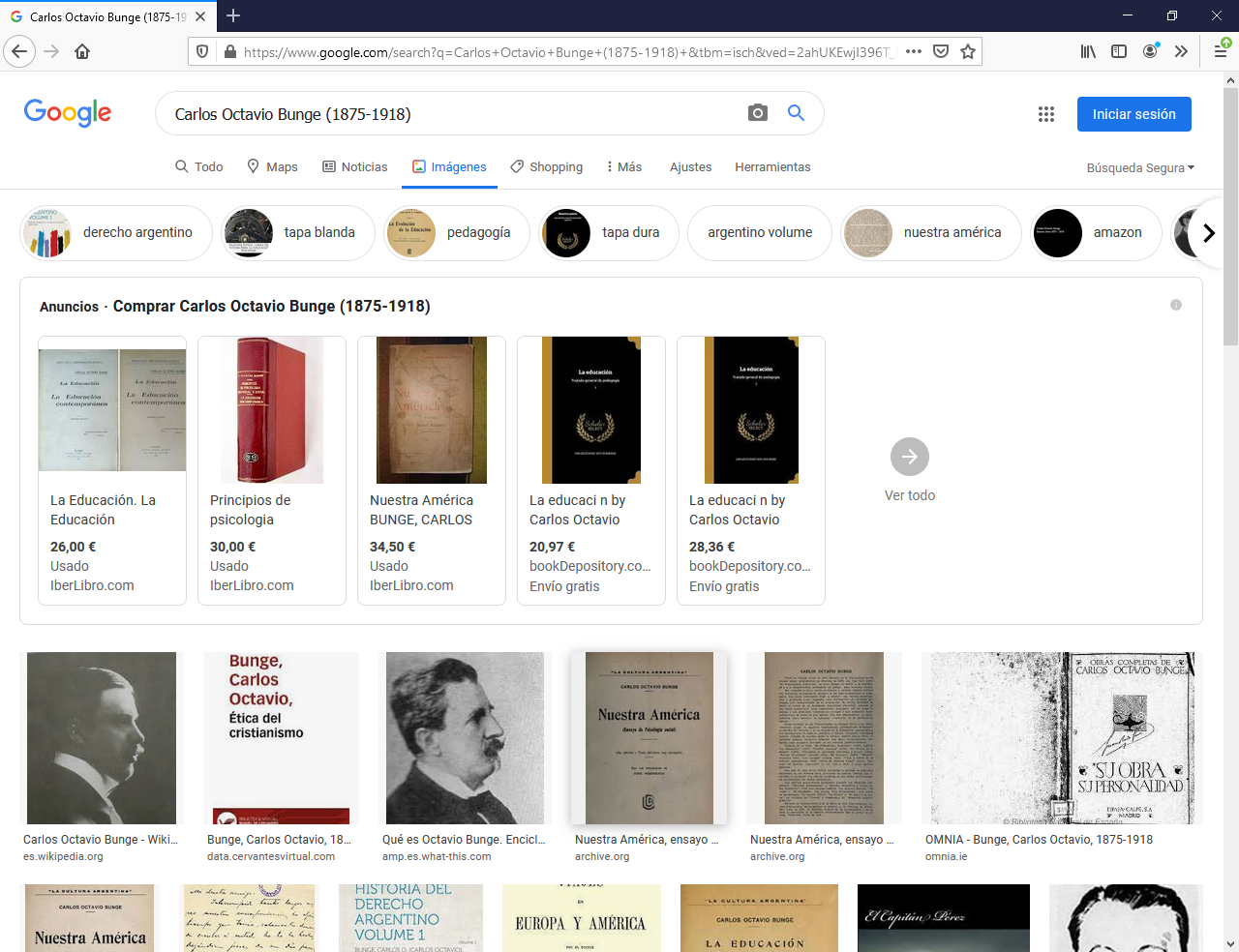 Alcides Arguedas             Octavio Bunge     4.  Los movimientos vitalistas de la Filosofía americana    El siglo XX fue en todo el Continente americano el de la independencia real, como el XIX lo fie de la independencia legal, el de los ajustes y el de las ideas románticas. Paulatinamente se fue constituyendo un pensamiento autónomo, pero siempre desde el impulso que ofrecía la siempre inacabada tarea de hacerla propia cultura y fabricar la propia autonomía filosófica sin la cual ni patriotismo, ni nacionalismo ni identidad podían resultar consistentes.    El vitalismo americano se construye con grandes dosis de idealismo, con ávidos afanes intelectualistas y con claras experiencias acumuladas. AI terminar la tarea constructiva de lo americano, se comienza a sentir la necesidad de una sistematización racional más coherente.Esta tarea es la que se realiza al nacer el siglo XX, a partir de cuyas fechas y lejos de los escenarios bélicos que ensangrientan otras zonas del planeta, los pensadores del Nuevo Mundo se sienten independientes en sus juicios, libres en sus decisiones o en sus críticas y solidarios en estilos comunes a los diversos núcleos culturales que surgen en los variados países que van poco a poco forjando su idiosincrasia y su historia.El gusto de abstracción de Europa, en América se reemplaza por el placer de vivir y de sentir. Por eso el vitalismo cobra carta de naturaleza en nuestros intelectuales, en nuestros literatos, en nuestros políticos y en nuestros escritores.   ++  Los impulsos románticos son la plataforma sobre la que se construye el vitalismo inicialsuramericano. No es el romanticismo literario quien otorga alas al empeño. Es el polivalente romanticismo vital que vemos en determinados pensadores originales.   •  El jurisconsulto argentino Juan Bautista Alberdi (1810-1884) se adelantó al movimiento vitalista con escritos llenos de vigor y de sentido social y político, como en "El crimen de la guerra" que es un alegato pacifista; o con la novela filosófica "Peregrinación de luz del día". Como jurisconsulto, su obra escrita llena unos 24 volúmenes en los cuales vierte un concepto político y social proyectado hacia el orden. Su ilusión y su estilo quedaron prendidos en la Nación del Plata, la cual le debe las bases de su Constitución nacional.   •  También fue jurista y argentino Carlos Octavio Bunge (1875-1918) que, entre su inmensa producción literaria de variedad de géneros literarios, destacan sus agudos ensayos sobre "Educación de la mujer", "Principios de psicología", "EI espíritu de la educación" y "Ensayos filosóficos". En todo su pensamiento se muestra animoso y emprendedor, infundiendo en sus coetáneos el espíritu de trabajo, el amor a la vida y la gran confianza que él tenía en el porvenir.    • interesante es la figura del ecuatoriano Juan Montalvo (1832-1889) que en "Los siete tratados", en ”El espectador" y en "Geometría moral" se muestra como un torrente de energía espiritual para todo el Continente.    • El colombiano y político Carlos Arturo Torres, (1867-1911)con sus "Idolos del Foro" y con diversos ensayos recogidos en "Estudios de Crítica moderna" y "Estudios Americanos", marca un camino para entender y profundizar el espíritu y el estilo de los pueblos suramericanos.   ++ El comienzo del siglo XX se señala en Latinoamérica con una fuerte reacción anti-positivista, como no podía ser por menos en unos ambientes que vibran ante la ilusión y el idealismo y no se resignan a lo prosaico de la utilidad inmediata.    • El uruguayo José Enrique Rodó (1872-1917) es tal vez el mejor exponente del intuicionismo al estilo de Bergson. Tiene libros tan sugestivos como "Lógica viva" o 'Los problemas de la libertad". Supera los planteamientos políticos y reivindicativos y hace un estudio sereno de lo que significa persona libre o vida auténtica.     • En la misma línea se mueve el también uruguayo Carlos Vaz Ferreira (1872-1958) que expone en su 'Moral para intelectuales" una visión intuicionista de la actividad de los pensadores, a los que considera mentores insustituibles de las sociedades promocionadas.     • La labor del peruano Alejandro O. Deustua (1849-1945) pasa por ser una de las más representativas del vitalismo americano. Son interesantes y profundas sus "Ideas de orden y libertad en la historia del pensamiento humano", en donde formula un verdadero canto al valor de la vida y a la originalidad de cada pueblo.     • Continuadores de este pensamiento vitalista y dinámico serán también en la vecina nación peruana el científico internacional Honorio Delgado (1892-1969), con escritos tan interesantes como "La formación espiritual del individuo", "De la cultura y sus artífices"  y "Psicología".   • El pensador peruano Mariano Ibérico Rodríguez (1892-1983) reencarna el vitalismo más puro de Latinoamérica con hermosos libros como "Una filosofía estética", "EI nuevo absoluto" o "El sentimiento de la vida cósmica".     ++ Algunos autores suramericanos han recogido con especial interés determinados aspectos parciales relacionados con la vida de sus naciones respectivas. Interesa recoger algunos de las más significativos.   • El mejicano Antonio Caso (1883-1946) en libros tan precisos como "La existencia como economía, como desinterés y como caridad", entre los muchos que preparó y difundió ampliamente. Patentiza la nueva dimensión que la vida del hombre adopta cuando se proyecta hacía los demás. Su "Sociología" o sus "Principios de Estética", se mueven en la misma dirección, armonizando lo ético con el mejor rigor científico.   • José Vasconcelos (1882-1959), también en México, promociona la conciencia de lapropia identidad con obras que merecen singular recuerdo: "Tratado de Metafísica", "Qué es el comunismo" o "La raza cósmica".   • El cubano José Mañac (1899-1961) tiene estudios tan llenos de vida y de dinamismo como "Hacia una Filosofía de la vida",  "El pasado vigente’‛ y "Martí el Apóstol".   • El peruano Francisco García Calderón (1883-1953) orientó sus reflexiones a promocionar la ciencia humana en medio de su pueblo, extendiendo sus ideas y escritos por todo el continente. En "Ideas y hombres de nuestro tiempo", en "Profesores de idealismo", en "La creación de un Continente" muestra una visión dinámica y comprometida de la vida que trata de comunicar a los demás.     ++  Por lo que se refiere al ambiente americano, hemos de dejar constancia de la mezcla existente en nuestros idealistas y vitalistas ante los afanes culturales, los compromisos políticos frecuentes y también la conciencia del espíritu nacional latente y creciente, al queellos se sienten llamados a promocionar y acelerar.      • Franz Tamayo (1880-1956) es un ejemplo nacional boliviano  de vida, de romanticismo y de afanes juveniles, tanto en su acción política con el Partido Radical, como con su labor literaria en la prensa (El Fígaro, El hombre libre). Sus obras vibran por Su estilo de predicador convencido y de idealista no comprendido del todo. "La oración de la Pedagogía nacional" es su trabajo más elaborado. Pero también en ”Crítica de duelo", "Horacio y el arte lírico", "Los proverbios", ofrece programas más utópicos que pragmáticos para vivir una mejor vida nacional.      • Federico Avila (1904-1973) representa un vitalismo historicista, tanto por su sentido de la historia nacional que explora con verdadero afecto patrio como por su misticismo hecho de intuición, de delicadeza y de sentido común. "La revisión de nuestro pasado" y "Tierras y alma boliviana", son sus obras más logradas. En ellas supera el pesimismo de otros   exploradores de la historia nacional, aun cuando actúa más bajo el impulso del corazón quecon verdaderos esquemas científicos de historia hoy ya logrados.   • Carlos Medinaceli (1899-1949) es un modelo de rigor y de erudición en estudios como "La educación del gusto estético" o en "Estudios críticos", así como en múltiples artículos periodísticos llenos de espíritu crítico, de intuición y hasta de insuperable sabor descriptivo.   Sabe despertar con habilidad encomiable el Sentido nacional sin excesos patrioteros y haciendo sentir la grandeza de los valores sociales con bellos sentimientos literarios. Su estilo social, analítico y hasta histórico todavía no ha sido superado en nuestros medios culturales.• Ignacio Prudencio Bustillo (1895-1928), a pesar de su prematura muerte a los 33años que le dejó en gran promesa incompleta, representó un prometedor movimiento de revitalización jurídica con su 'Ensayo de Filosofía jurídica". En esta obra adopta una actitud crítica con el vitalismo de Bergson, pero se siente por él alentado a una orientación ética.    Realizó también hermosos estudios de crítica literaria, como "La modalidad romántica", hermosos cuadros paisajísticos como "Visiones de Tanja" y estudios diversos como 'La Universidad de Charcas y la idea revolucionaria", "EI problema del indio" o "AI margen del Bergsonismo" y "Estudios de psicología subjetiva", todos los cuales le acreditan como un gigante de erudición y un hábil dominador del lenguaje. En algunos de sus artículos periodísticos, como por la “Educación Moral" o "EI ocaso de la moral tradicional", se  presenta como un hábil escrutador de los tiempos futuros.  5  La filosofía personalista suramericana   Como no podía ser de otro modo, el espíritu vitalista suramericano impulsa a lo largo del presente siglo un intento y paralelo movimiento personalista. El hombre suramericano se siente original y al mismo tiempo pluriforme. Desarrolla en lo político, en lo económico y en lo Social una conciencia de valor y de autenticidad. Y esto le lleva a crear también su autenticidad cultural y su originalidad moral.   Por este motivo el Personalismo y la Axiología prenden en el alma americana con rasgos originales. Desde luego se mantiene muy distante del materialismo europeo y también de pragmatismo norteamericano, incompatibles ambos con pueblos que aman la vida, que sienten deseos inmensos de libertad y sobretodo que se Saben protagonistas de su propia historia.      ++  Este personalismo reviste a veces caracteres de idealismo teñido de resonancias críticas. Se adoptan posturas intelectualistas tanto en la temática como en las formas de reflexionar. Pero se sitúa la Persona y el hombre en el centro de las múltiples y lógicas  consideraciones.    • El argentino Francisco Romero (1891-1962) puede presentarse como un modelo de esta orientación. Tiene trabajos de gran sentido humano como su "Filosofía de la Persona" y también su reflexión serena y sistemática "Teoría del hombre". Ha desarrollado aficiones decrítico filosófico en la línea neokantiana en sus libros "Filosofía contemporánea" y en "Lógica y nociones de teoría del conocimiento ".   • El mejicano Samuel Ramos (1897-1959) se ha mantenido en la misma orientación, siendo uno de los más claros exponentes de los estudios de Axiología en todo el Continente. Sus escritos, como "Hacia un nuevo humanismo" o "Filosofía de la vida artística", son visiones realistas, aun cuando pretender ser idealistas, del hombre contemporáneo.   • El literato y novelista venezolano Mariano Picón Salas (1900-1964), con su estudio histórico muy erudito "De la conquista a la independencia: tres siglos de historia cultura hispanoamericana", se ha esforzado en investigar y destacar los valores Culturales de nuestro Continente.    • El médico y vitalista argentino Alejandro Korn (1860-1936) fue otro gran entusiasta de los estudios del hombre desde la perspectiva de los valores que sabe promocionar: libertad, conciencia, progreso, cultura, dignidad. En sus libros. "El concepto de la ciencia", "Bergson y la Filosofía contemporánea", "Comenzó la vida nueva", y sobre todo en su libro más representativo "La libertad creadora", se mueve decididamente en este terreno y sentido. ++  Resulta conveniente recordar también que la Filosofía explícita y decididamente cristiana ha cultivado también un sentido preferente personalista, como no podía ser por menos en unContinente de mayoría católica.    • En el ámbito argentino merecen un recuerdo especial Octavio Nicolás Derisi (1907-2002) con obras de enorme trascendencia ética como "La persona: su esencia, su vida, su mundo" o también "Filosofía de la cultura y de los valores".      • El también argentino Alberto Caturelli (1927-2016) escribió estudios como "El filosofar como decisión y compromiso", "Lecciones de filosofía" y "Cultura y cristianismo".  Representa los estudios hechos en los ámbitos eclesiales por su personal vinculación con la jerarquía eclesiástica y su fecunda vida de publicista incansable.    ++   En el otro extremo del Continente, en el ámbito mexicano, Osvaldo Robles (n. 1904),con libros "Propedéutica Filosófica" o “El alma y el cuerpo" o también José Rubén Santamaría (n. en 1919) con su "Filosofía de lo Absoluto", publicada en 1966, son los principales exponentes de un pensamiento personalista explícitamente cristiano y con intensas perspectivas metafísicas y espiritualistas.    • Cierta resonancia ecléctica, pero de fuerte sabor tradicional, ha tenido recientemente laobra del también mejicano Agustín Basave Fernández del Valle (n. en 1923), entre cuyos escritos se puede resaltar el 2ldeario Filosófico".    ++   Entorno a la Universidad de Lima hubo siempre un movimiento filosófico de vanguardia que es bueno como un valor de repercusiones continentales.    • Las obras históricas de Aurelio Miló Quesada (1907-1950), rector que fue de la Universidad, pueden reseñarse en esta línea de análisis objetivo de la realidad social de la nación.    • Del mismo modo la figura erudita de Julio Chiriboga (1896-1956), sin obra escrita, pero modelo de docencia continua, sistemática y rigurosa, puede proponerse como modélicatambién en esta dirección.  ++  En la cultura boliviana hay que resaltar también la importancia que se hadado en pensadores a los conceptos personalistas y axiológicos, en parte por la riqueza ética y social de los hombres que componen nuestra Sociedad y en parte por la sensibilidad humanista y la sutileza estética de algunos de nuestros más recientes pensadores. Sin encuadramientos rigurosos y con cierto talante cultural ecléctico, podemos citar algunos pensadores altamente sensibilizados con los valores humanos y personalistas.   • Carlos Montenegro (1898-1953), maestro en el arte periodístico y enamorado de las libertades patrias, mezcla cierto idealismo nacionalista con resonancias del sociologismo  americano y las reivindicaciones e insatisfacciones del alma boliviana. En estudios como "Nacionalismo y Coloniaje", se refleja un intenso eco socialista en el contexto de una original visión histórica.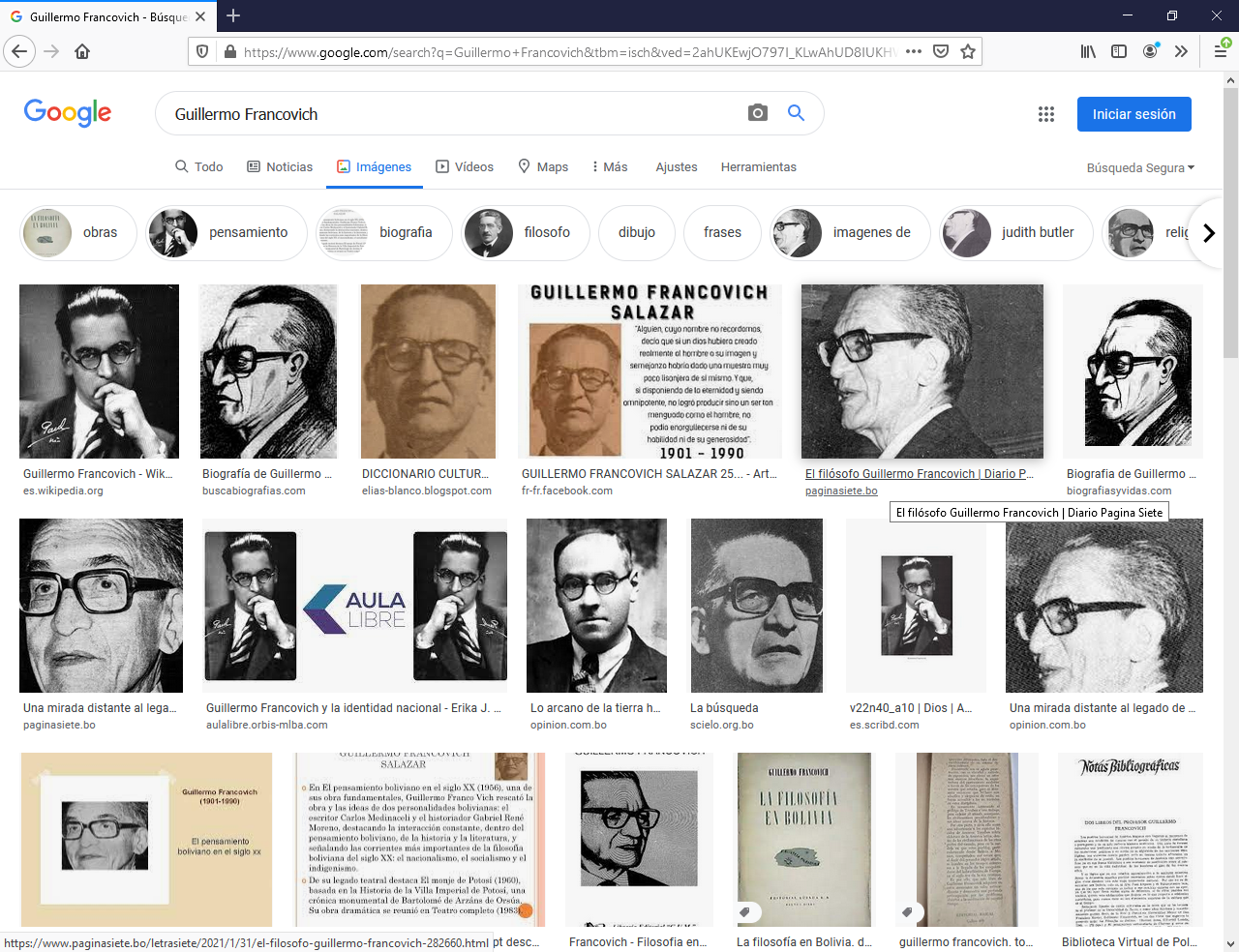 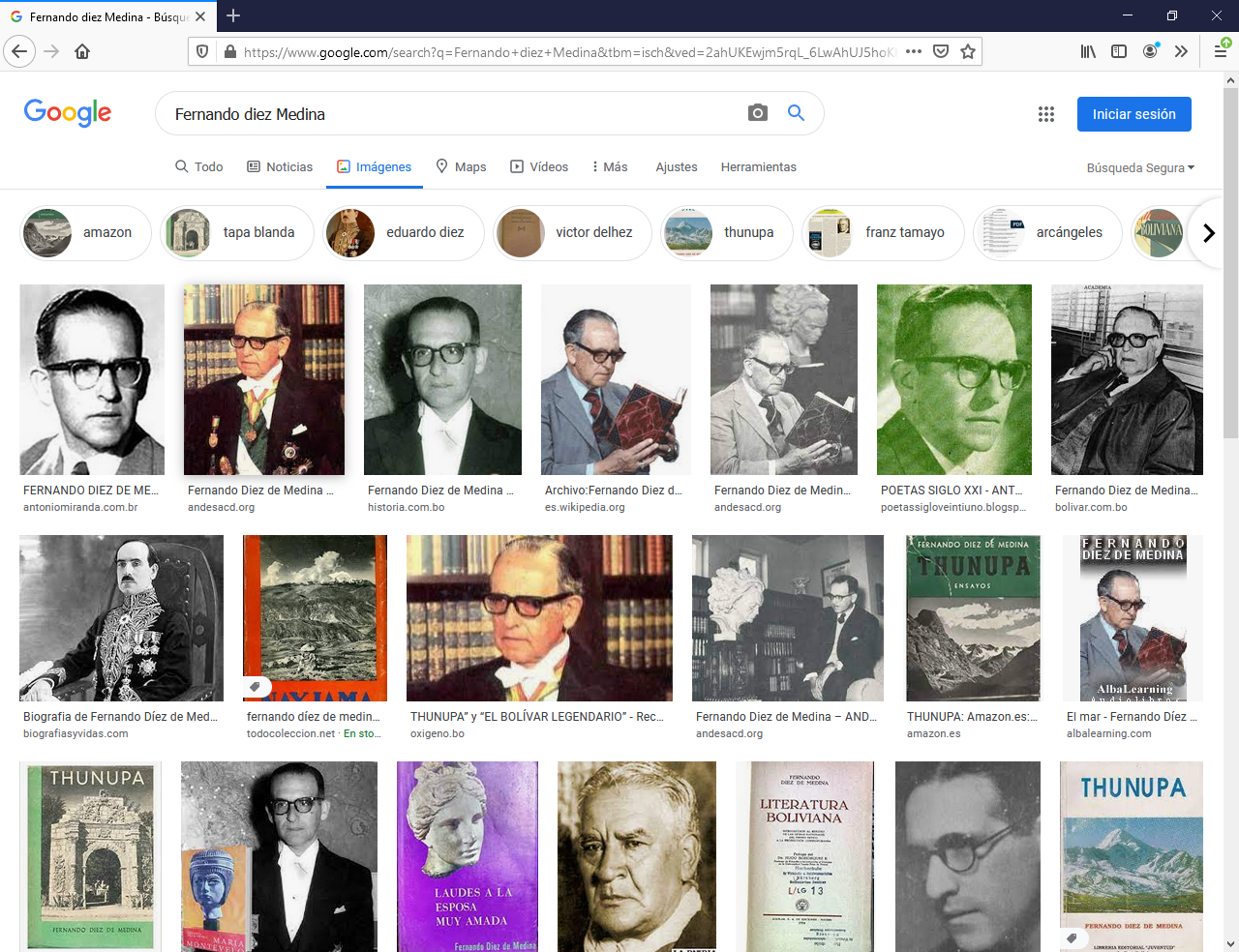 Guillermo Francovich            F. Diez Medina   • El tono de Fernando Diez Medina (1908-1991) es, a través de proclamas nacionalistas, de producciones literarias marginales, y de sus compromisos políticos como Ministro de Educación Nacional en diversos gobiernos, moderadamente social y decididamente liberal. Algunas de sus producciones de pensamiento como "Thunupa‛‛, que son ensayos de corte humanista, "Franz Tamayo hechicero del Ande" y sobre todo su "Historia de la literatura boliviana" siguen teniendo fuerza expresiva que resiste la erosión del tiempo.   • Tal vez Humberto Plaza (1900 ­ 1975), superada su etapa de cierto rigorismo populista, pueda también presentarse como un gran personalista en obras como "EI hombre como método", en donde mezcla el idealismo racionalista con la interpretación trascendentalista de la vida. Sus análisis sobre las crisis espirituales del hombre americano.   Ni que decir tiene que el personalismo y el moralismo latinoamericano no está terminado ni superado como corriente de vida y de pensamiento. Incluso podríamos pensar que Se halla en un momento especialmente significativo de su evolución y que tal vez en él se pueda encontrar la superación del pragmatismo, el materialismo, el socialismo, e incluso del misticismo que con tanta frecuencia se presentan en nuestros ambientes con reclamos mesiánicos. Hace falta en la Filosofía latinoamericana, que surjan muchos pensadores que hablen con entusiasmo de derechos humanos, que siembren esperanzas realistas y no simplemente nominalistas, que asimilen con elegancia nuestros sedimentos espirituales.   • Guillermo Francovlch ((1901-1990) puede cerrar la lista y recuerdo de todos estos  personalistas citados. Nacido en Sucre. Estudió Derecho en su ciudad natal y se dedicó al ejercicio de la Abogacía, aunque pronto comenzó a ejercer la docencia en la Cátedra de Filosofía del Derecho.    Es considerado como uno de sus mejores actuales representantes, no sólo por la orientación de sus obras literarias, sobre todo en el género de la Novela "El monje de Potosí",  "Un puñal en la noche", "Todo ángel es terrible", sino sobre todo por sus estudios sobre la realidad boliviana. "Los mitos profundos de Bolivia","La mística de la tierra",  "La Filosofía de Bolivia", "EI pensamiento Universitario de Charcas '‛, "El pensamiento boliviano en el siglo XX" son algunas de sus obras. La triple orientación de Francovich: trascendentalismo abierto y pluriforme, sentido de la occidentalidad cultural de Bolivia, valoración de la originalidad étnica, mística y práctica de lo nacional, le acreditan como un modelo significativo de nuestro pluralismo espiritual y cultural.    Ejerció durante bastantes años actividades diplomáticas en diversos países, aunque con tendencia a regresar a la docencia para la que se encontraba primordialmente vocacionado. Durante bastantes años fue rector de la Universidad de S. Javier, en la que supo imprimir su espíritu abierto y su impresionante capacidad de trabajo. Sus ideas filosóficas le acreditan como uno de nuestros mejores representantes del pensamiento latinoamericano, tanto por su vasta erudición histórica, antropológica, jurídica y sociológica, como por su pensamiento filosófico ecléctico y regido siempre por la autonomía y el sentido común.    Cree Francovich en la realidad de la vida y sospecha que siempre hay en la Persona fuerzas  para superar las luchas inevitables por la existencia. Siente, (como hace en Supay), que la lucha entre el bien y el mal es inevitable y confía en la bondad del corazón humano, si es ayudado por la cultura. Piensa que todo pueblo tiene riquezas inaprovechadas, y que ha llegado la hora deponerlas en juego.  El mundo actual se halla peligrosamente perseguido por fantasmas y por ídolos y hay que saber descubrirlos Los ídolos de Bacón). El porvenir del hombre se halla estrechamente vinculado al porvenir de la cultura, en la que todos somos protagonistas (Pachamama). No se puede tolerar una Filosofía irracionalista, pues ella conduce a la muerte del hombre libre(La Filosofía de Martín Heidegger) y tenemos posibilidad de salir adelante con la vida y no sólocon la lógica.    La trascendencia, proclamada en los valores religiosos, es una fuerza imprescindible para hombre y negarla es matar la mayor fuerza creadora que poseemos. El orgullo nacional es una energía, no una escapatoria y por eso hay que explotar nuestros dones de espíritu, de solidaridad y de fe en el futuro (La mística de la Tïerra). El hombre no se define por su productividad, sino por el ritmo estético que imprime a su vida (Los valores estáticos).25 libros significativos de Filosofía Americana   Perú Manuel Lorenzo de Vidaurre (1772-1841), “Derecho penal y sus relaciones con la religión y la filosofía”.   México. Carlos Sigüenza (1645-1700), "Manifiesto filosófico contra los cometas despojados del imperio que tenían sobre los tímidos"   Argentina  Benito Diaz Gamarra. (1715-1783) “Elementos de Filosofia reciente”   Mexico Sor Juana de la Cruz (1651-1965) de México con el título de "El equilibrio moral”   Bolivia. Miguel de los Santos Taborga (1833-1905) "Positivismo, errores y falsas doctrinas"   Perú   Manuel L. Vidaurre (1773-1841) Derecho Penal y relación con la religión y la Filosofía   Cuba Felix Varela (1778-1853 "Lecciones de Filosofía"   Chile Joaquín Mora (1789-1864)"Curso de Lógica y Etica según a escuela de Edimburgo".   USA Jorge Santayana- “En los Reinos del ser." Y “La Razón Universal" .   Colombia Carlos Arturo Torres  “Estudios de critica moderna”   Uruguay José Enrique Rodo “Lógica viva “  y  “Los problemas de la libertad”    Peru .Mariano Ibérico Rodríguez (1892-1983)  “Una Filosofía estética”           José Vasconcelos (1882-1959)”Tratado de metafísica”   Cuba José Mañac (1899-1961) “Hacia una Filosofía de la vida”    Bolivia Ignacio Prudencio Bustillo (1895-1926) “El ocaso de la moral tradicional” y ”Ensayo de Filosofía jurídica”!   Argentina Francisco Romero (1891-1962) “Filosofía contemporánea “ y “Logica y Nociones de la teoría del conocimiento”   Mexico. Samuel Ramos (1897-1959)  “Filosofía de la Vida Artística”   Argentina Alejandro Korn (1860-1936) "Bergson y la Filosofía contemporánea”                     Alberto Canturselli (1927-2016)  “Filosofar como compresión y compromiso”                     Octavio Nicolas Derisi.  (1907-1980)"Filosofía de la cultura y de los valosres   Mexico Osvaldo Reyes. Propedéutica filosófíca “ y “ El alma y el cuerpo”             José Ruben Santamaría.  "Filosofía de lo absoluto" 1966      Bolivia  Guillermo Francovich (1901-1990) “Filosofía de Bolivia”, “La  filosofía de Martin Heidegger”  y  “Los filósofos brasileños “